Практическая работа со Скайп: возможности для удаленной работы  Смотреть видео Состоится 27 марта 2020 в 13:00 - 14:00 (GMT+03:00)

Источник: https://rosuchebnik.ru/material/prakticheskaya-rabota-so-skayp-vozmozhnosti-dlya-udalennoy-raboty/#videoДорогие учителя, чтобы не пропустить новые полезные онлайн-трансляции, мастер-классы и вебинары, подписывайтесь на Youtube-канал для педагогов (красная кнопка в правом углу «подписаться») и нажимайте на колокольчик. На вебинаре педагоги познакомятся со Скайпом и получат рекомендации, как начать работу с программой с нуля. Будут продемонстрированы основные возможности и функции Скайпа для эффективного проведения урока: Как регистрироваться Как создавать чат Какие есть ограничения Примеры работы с учениками Как использовать режим демонстрации экрана Рекомендуем по теме: Как эффективно провести онлайн-урок для учеников: педагогические советы Как цифровые технологии помогут в организации дистанционного обучения

Источник: https://rosuchebnik.ru/material/prakticheskaya-rabota-so-skayp-vozmozhnosti-dlya-udalennoy-raboty/#video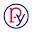 Канал для педагогов. Российский учебник ​Коллеги, подпишитесь на наш образовательный канал для педагогов с бесплатными вебинарами для учителей, чтобы не пропустить новые онлайн-трансляции: http://clc.to/rosuchebnik-youtubeКанал для педагогов. Российский учебник​ Бесплатные вебинары с сертификатом по цифровому образованию: https://clck.ru/GDPRWКанал для педагогов. Российский учебник​ Коллеги, собрали для вас все необходимые материалы и сервисы для организации дистанционного обучения в одном месте: https://rosuchebnik.ru/digital-help/Канал для педагогов. Российский учебник​Воспользуйтесь бесплатным доступом к ЭФУ на платформе LECTA! https://rosuchebnik.ru/news/vospolzuy...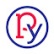 Канал для педагогов. Российский учебник ​ссылка на видео: https://youtu.be/shnucmpWh0IКанал для педагогов. Российский учебник​ Как цифровые технологии помогут в организации дистанционного обучения https://clck.ru/MX7VBКанал для педагогов. Российский учебник​Мобильное обучение: использование платформ аудио- и видеогидов https://clck.ru/MHepW